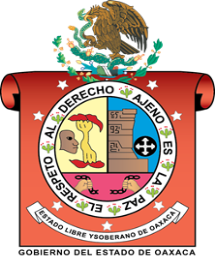                  I         NSTITUTO ESTATAL DE EDUCACIÓN PÚBLICA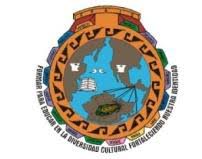 DEL ESTADO DE OAXACA ESCUELA NORMAL BILINGUE INTERCULTURAL DE OAXACACLAVE: 20DNL0001RLICENCIATURA EN EDUCACIÓN PRIMARIA INTERCULTURAL BILINGÜEDR: SILVIANO JIMENEZ JIMENEZLAS LENGUAS ORIGINARIAS COMO BJETO DE ESTUDIO 1REPORTE DE LECTURASISTEMAS DE ESCRITURA Y MODELOS DE AADQUISICION DE LA LECTURAESTUDIANTE:ROSA LINDA LOPEZ GOMEZGRUPO: 202 PRIMARIATERCER SEMESTRESIERRA JUAREZSAN JERONIMO TLACOCHAHUAYA, TLACOLULA OAXACA A 25 DE ENERO DEL 2021SISTEMAS DE ESCRITURA Y MODELOS DE ADQUISICIÓN DE LA LECTURALa escritura nace con las necesidades del hombre de conocer los signos o símbolos que le sirven para la lectura y escritura, la memoria sirve para la captación para el registro de actividades que se realizan, donde almacenan y guardan información, la comunicación nos conduce a un sistema de signos de palabras ya que cada palabra está representada por símbolos, los signos que nosotros conocemos ahora no son los mismos que se ocuparon en un determinado momento si no que han evolucionado con el paso del tiempo y que cada país tiene su propia escritura que se caracterizan por una fonetizacion silábica, han evolucionado que hay llegado hasta el alfabeto.Los alfabetos son representados por vocales y consonantes, y se dividen en tres partes según vocales indicadas por su signo, tanto se han expandido que han llegado a todos los lugares del mundo porque muchos lo ocupan, la escritura no es algo que se creó a la noche a la mañana si no que ha evolucionado con el paso de los años y el desarrollo de escritura logo-silábica, escritura silábica y escritura alfabética.La evolución de las escrituras se le pueden proporcionar a los niños para brindarles las herramientas necesarias y que sea capaz de construir su propio conocimiento a través de las experiencias, al entorno que los rodea, que pasa por una etapa llamada logográfica, antes de pasar a la alfabética, se ha realizado una experiencia que consiste que el niño siga la historia de la escritura silaba-sonido, y por ultimo letras-fonemas, debe ser planteado sistemáticamente, es importante leer, captar, y asimilar un texto, y reconocer los signos, el global facilita el reconocimiento de la palabra y fonética donde se realiza la identificación grafema-fonema, es importante conocerla y saber diferenciar al momento que el niño aprende a leer, y tener en cuenta en que sistema está aprendiendo logosilábico o alfabético, las experiencias de Rozin y Gleitman dicen que los que tienen dificultades en aprender el alfabético, son capaces de adquirir la escritura silábica.El modelo de M. Lobrot él está en favor por el aprendizaje global, descalificando el análisis de la palabra, que no corresponde a las características de la lectura, los grafemas son frases y palabras completas. Se realizaron varias pruebas por ejemplo al: al separar las letras para leerlos uno por uno para que así sea más fácil y eficaz el entendimiento, es importante que al momento de leer se debe de comprender cada una de palabras o silabas analizándolo e interpretándolo porque de nada sirve leer muchas lecturas y al final quedarnos con los mismo de no entender nada, también se debe de leer cada una de las palabras sin quitar el ojo de la lectura para no confundirnos y no distraernos, sin saltarnos cada una de las palabras, el desciframiento es un auxiliar.Para la adquisición de la lectura es importante conocer, identificar los signos, sonidos del alfabeto para empezar a leer algunas frases, palabras de eso modo se ira adquiriendo poco a poco hasta llegar a comprender, que con la practica van a superar algunas dificultades que tienen, deben de interactuar con las grafías, por eso es importante la elaboración de materiales didácticos. Existen problemas de lectura si falla uno u otro, estas pruebas fueron identificados en un examen de personas que presentaron problemas de Alexia al momento de tener lesiones cerebrales y han perdido la capacidad de leer, alexia profunda: incapaces de leer palabras, y no respetan las reglas ortográficas, no pueden deletrear han perdido la vía fonética, no identifican letra- sonido, la alexia superficie: personas que respetan la ortografía, pronuncian todos las palabras y deletrean, dependen de la fonética, por eso se dice que la lectura esta perturbada es importante que los pacientes que sufren en este caso la alexia deben de empezar otra vez conociendo las grafías y el sonido hasta que recuperen  su habilidad por leer. Modelo de identificación de palabras Alegría presenta un cuadro donde está más explicado cada una de las características para identificar con más facilidad las palabras, cuando ven una palabra puede utilizar dos vías para llegar para llegar al léxico, en el global y fonético. Fonema y grafema se utilizan para leer paralelamente un sistema alfabético, cuando vemos una palabra varias veces y sabemos cómo se escribe es más fácil escribirlo, al momento que nos dicen que vamos a escribir una palabra que desconocemos se nos dificulta en la escritura, una persona que está acostumbrado recorre más a la vía directa, el lector del sistema lolografico no utiliza la fonética por lo que acude al diccionario como su fuente de información, el lector principiante utiliza la fonética porque no tiene aún conocimiento de tantas palabras y lo que hace es aprenderse las reglas de fonema para aplicarlas a las otras palabras que desconoce para así poder adquirirlas, para la adquisición de le lectura debemos de reemplazar la vía fonética, por la vía visual, también no se debe de decir que un niño que aprende a leer un método fonético no llegara a desarrollar la vía directo.